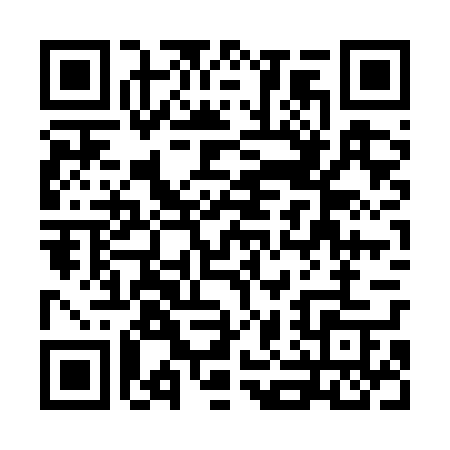 Prayer times for Podzwierzyniec, PolandWed 1 May 2024 - Fri 31 May 2024High Latitude Method: Angle Based RulePrayer Calculation Method: Muslim World LeagueAsar Calculation Method: HanafiPrayer times provided by https://www.salahtimes.comDateDayFajrSunriseDhuhrAsrMaghribIsha1Wed2:465:0712:285:347:5110:012Thu2:435:0512:285:357:5210:043Fri2:405:0312:285:367:5410:074Sat2:375:0112:285:377:5510:095Sun2:345:0012:285:377:5710:126Mon2:304:5812:285:387:5810:157Tue2:274:5612:285:398:0010:188Wed2:244:5512:285:408:0110:219Thu2:204:5312:285:418:0310:2410Fri2:174:5212:275:428:0410:2711Sat2:144:5012:275:438:0610:3012Sun2:124:4912:275:448:0710:3313Mon2:124:4712:275:458:0810:3514Tue2:114:4612:275:458:1010:3615Wed2:104:4412:275:468:1110:3716Thu2:104:4312:275:478:1310:3717Fri2:094:4212:275:488:1410:3818Sat2:094:4012:285:498:1510:3819Sun2:084:3912:285:498:1710:3920Mon2:084:3812:285:508:1810:4021Tue2:074:3712:285:518:1910:4022Wed2:074:3512:285:528:2110:4123Thu2:074:3412:285:538:2210:4124Fri2:064:3312:285:538:2310:4225Sat2:064:3212:285:548:2410:4326Sun2:064:3112:285:558:2610:4327Mon2:054:3012:285:558:2710:4428Tue2:054:2912:285:568:2810:4429Wed2:054:2912:295:578:2910:4530Thu2:044:2812:295:578:3010:4531Fri2:044:2712:295:588:3110:46